Instruções:1. A assinatura do beneficiário deve ser original.2. Entregar uma cópia impressa do relatório técnico no setor de protocolo da FAPES. 3. Documentos adicionais a serem entregues:      a) cópia impressa do currículo lattes atualizado.      b) comprovação de toda a produção bibliográfica, participações em eventos e orientações mencionadas no relatório;      c) comprovar o apoio da FAPES nas publicações e outras formas de divulgações de atividades que resultem do auxílio concedido. FAPES, outubro 2015.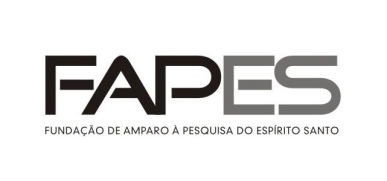                                               FORMULÁRIO 6ORELATÓRIO TÉCNICO PESQUISADOR CAPIXABA(  ) PARCIAL (  ) FINALPROTOCOLO da fapesrecebido em /     /assinaturaITEM 1. DADOS DO BOLSISTAITEM 1. DADOS DO BOLSISTAITEM 1. DADOS DO BOLSISTANome:Nome:CPF:Endereço Residencial:Endereço Residencial:Complemento: Bairro: Cidade: Estado: CEP: Telefone: (   )Celular: (   )Email: Email: Email: Período a que se refere o presente relatório da bolsa pesquisador capixaba:Período a que se refere o presente relatório da bolsa pesquisador capixaba:Período a que se refere o presente relatório da bolsa pesquisador capixaba:ITEM 2. RELACIONE AS METAS ATINGIDAS NO PLANO DE TRABALHO APROVADO ITEM 3. LISTAR as atividades Do período (comprovar todas as atividades mencionadas; anexe a primeira página dos trabalhos publicados; observar a necessidade de citação da FAPES como agência de suporte financeiro da publicação)3.1. ORIENTAÇÕES CONCLUÍDAS E EM ANDAMENTO3.2. PARTICIPAÇÃO EM EVENTOS3.3 COORDENAÇÃO E/OU PARTICIPAÇÃO DE PROJETOS DE PESQUISA3.4. PRODUÇÃO BIBLIOGRÁFICA (LIVROS, CAPÍTULOS DE LIVROS, ARTIGO PUBLICADOS/SUBMETIDOS, ANAIS DE CONGRESSO, MATERIAL DIDÁTICO, ETC)3.5. ATIVIDADES ACADÊMICAS (DOCÊNCIA, BANCAS DE DEFESA/QUALIFICAÇÃO, ETC)3.6. ATIVIDADES ADMINISTRATIVAS3.7. PATENTE OU REGISTRO DE INVENÇÃO OU TÉCNICA (informar o título, se a patente é nacional, internacional ou “joint ventures” e outros dados que julgar adequados)3.8. OUTROSITEM 4. JUSTIFICATIVAS E ESCLARECIMENTOS Local: Data:Assinatura do beneficiário: